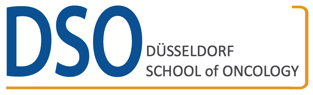 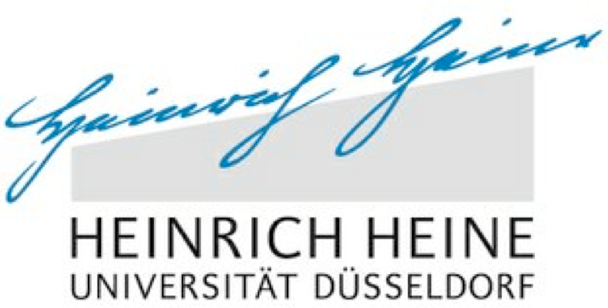 Düsseldorf School of Oncology (DSO)Antrag auf Förderung eines DSO-NetzwerkverbundsAnweisung zur Erstellung der Forschungsprofile im AppendixIm Appendix werden die Forschungsprofile von allen vier beteiligten Teilprojektleitern/innen aufgeführt.Die Forschungsprofile sollten in Englisch verfasst werden.Schriftart Arial, Schriftgröße 11.Die Forschungsprofile bestehen jeweils aus CV, Publikationen, Eingeworbene extramurale Drittmittel und Betreute Doktorarbeiten (hierbei werden alle zeitlichen Angaben chronologisch aufsteigend aufgeführt).Publikationen: 10 - 20 wichtigsten Publikationen – es gibt dabei keine zeitliche Begrenzung (wie z.B. Publikationen der letzten 5 Jahre). Publikationen bitte chronologisch aufsteigend ordnen (also zuerst 2014 dann 2016 etc.). Bitte keine 'submitted Papers' und kein 'Manuscript in preparation', sondern nur publizierte Veröffentlichungen und akzeptierte Publikatioinen im Druck aufführen. Projektleiternamen bitte unterstreichen und Journals fett markieren.Eingeworbene extramurale Drittmittel: hierbei werden keine intramuralen Drittmittel (z.B. FoKo) aufgeführt.Betreute Doktorarbeiten: hierbei werden von Teilprojektleitern/innen betreute laufende und abgeschlossene Doktorarbeiten (PhD und MD) aufgeführt.Alles was rot markiert ist muss gelöscht bzw. entsprechend geändert/überschrieben werden. In den eingereichten Forschungsprofilen sollte keine rote Schrift mehr vorkommen.Bitte nach Erstellung des Antrags die 'Allgemeinen Hinweise und Angaben zur Antragstellung' (Seite 1) löschen.Bitte in den Kopfzeilen die Namen der jeweiligen Teilprojektleiter/innen entsprechend ändern.Bitte die Absatzmarken (welche die Kopfzeilen definieren)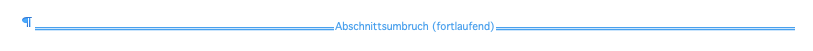 nicht löschen.Bitte eine PDF-Datei des Appendix mit den Research Profiles aller Teilprojektleiter/innen einreichen, welche nicht eingescannt wurde sondern die Überarbeitung am Bildschirm (Unterstreichen, Markieren etc.) seitens der Gutachter ermöglicht.Publications (10-20 most important papers) List of externally funded grants since 2014Regulation of molecular oncology DFG MU 981/3-107/2015 - 06/2018etc.List of supervised doctoral theses since 2014Completed dissertations:Martina Musterfrau (PhD): Activity regulation in molecular oncologyCompletion: 2016 with magna cum laude; duration: 4.0 yearsPresent employment: regional scientific advisor in clinical oncology at the Mustermann-Co.Alfons Mustermann (MD): Activity regulation in molecular oncologyCompletion: 2017 with magna cum laude; duration: 1.0 yearPresent employment: regional scientific advisor in clinical oncology at the Mustermann-Co.Ongoing dissertations:Martina Musterfrau (PhD): Activity regulation in molecular oncologyDuration: since 04/2018Alfons Mustermann (MD): Activity regulation in molecular oncologyDuration: since 01/2019Prof. Dr. med. Martin Mustermann Prof. Dr. med. Martin Mustermann Date of birthSeptember 12, 1973 in Munich, GermanyCurrent positionDirectorAddressDepartment for Clinical Oncology 
HHU, Moorenstr. 5, 40225 Düsseldorf, GermanyTel. No. and E-mail+49(0)211-81 12222, martin.mustermann@hhu.deScientific career historyScientific career history1994 - 2000Study of Medicine at the University of Munich, Germany1999MD-thesis at the University of Munich, (supervisor: S. Musterfrau), Germany2001 - 2002Postdoctoral research fellow at the Dpt. of Molecular Oncology (head: A. Musterfrau), Dana-Farber Cancer Institute, Harvard Medical School, Boston, USA2010Postdoctoral thesis ('Habilitation') in 'Molecular Oncology' at the Medical Faculty, University of Munich, Germanyetc.Scholarships, awards and distinctionsScholarships, awards and distinctions2002 - 2003DFG Scholarship2004Alfons-Mustermann-Prize in Molecular Oncologyetc.IF1.Allan LA, Morrice N, Brady S, Magee G, Pathak S, Mustermann M. Inhibition of caspase-9 through phosphorylation at Thr 125 by ERK MAPK. Nat Cell Biol 2015; 5:647-65419.12.Cardone MH, Roy N, Stennicke HR, Salvesen GS, Franke TF, Stanbridge E, Frisch S, Mustermann M. Regulation of cell death protease caspase-9 by phosphorylation. Science 2016; 282:1318-132141,13.11.74.28.05.40.16.20.07.28.08.9.19.9.710.40.1